Mandat for konseptfasenBekjempelse av småkriminalitet Denne fylles ut ved behandling, ved BP1. ENDRINGSLOGG[Ved endringer i dokumentet som krever ny godkjenning, skal endringsloggen oppdateres. Her skal det angis hvilke endringer som er gjort, hvem som har gjort endringen, og hvem som har godkjent at endringen blir foretatt. Mandatet skal oppdateres med eventuelle endringer i henhold til behandlingen ved BP1, men skal normalt ikke endres etter dette.] DISTRIBUSJONSLOGG[For å sikre at alle relevante interessenter har mottatt siste versjon av dokumentet, må distribusjonsloggen oppdateres i tråd med versjonshåndteringen.]Bakgrunn[Beskriv kort bakgrunnen for dette forslaget om å starte en ny konseptfase. Hvilken situasjon eller uløste problemer ligger til grunn for dette forslaget?Hvilke brukergrupper/interessenter er det som har disse behovene? Nye krav, lover eller bestilling i tildelingsbrev eller annen bakgrunn for prosjektet?Tidligere arbeid som vil ha betydning for prosjektet (Stortingsmeldinger, handlingsplan?]I løpet av de 2-3 siste årene er det registrert en jevnt økende kriminalitet innenfor kategorien simpelt tyveri. Det gjelder tyverier fra private hjem, og spesielt fra hager, uthus og garasjer. I mars 2016 ble det fra flere forsikringsselskaper lagt frem tall for innmeldte forsikringskrav som dokumenterer en økning på omkring 30% i forhold til fjoråret. Det fremgår også at økningen er spesielt knyttet til mindre tyverier. Dette stemmer godt med politiets sakregister hvor økningen i denne typen kriminalitet ligger på et tilsvarende nivå. I media har det den siste måneden vært flere oppslag som beskriver den økende småkriminaliteten som et stadig mer alvorlig samfunnsproblem, og at innbyggerne føler seg utrygge og frustrerte, og krever et mer effektivt politi som kan håndtere den situasjonen samfunnet står overfor. Politiet ønsker i større grad å bekjempe den økende småkriminaliteten, men ser at etterforskning av denne typen saker ofte er vanskelig på grunn av dårlig saksunderlag, og at slike saker krever en uforholdsmessig stor del av politiets ressurser. For å kunne håndtere antatt saksmengde i kommende planperiode ble det i 2015 opprettet 25 nye stillinger i Funksjonell Driftsenhet (FDE). Dette har imidlertid av ulike årsaker ikke gitt tilstrekkelig effekt for bekjempelse av den økende småkriminaliteten. Som et alternativ til å øke bemanningen ytterligere må vi derfor også se på andre typer tiltak som kan bidra til å løse problemet.I politidirektoratets Tiltaksplan for redusert kriminalitet er sterkere tiltak rettet mot økende hverdagskriminalitet spesielt nevnt som et prioritert område. Det er bevilget 240 mill. på landsbasis til gjennomføring av denne planen, og det er grunn til å tro at det prosjektet vi her foreslår vil kunne finansieres innenfor denne rammen. Hensikten med et eventuelt prosjektHvilke behov skal dekkes?[Beskriv hvilke behov eller uløste problemer prosjektet skal være rettet mot.]Innbyggerne har behov for å oppleve trygghet i hverdagen, og tillit til at politiet er i stand til å gi dem denne tryggheten.Politiet ønsker å vise at vi i praksis er i stand til å realisere vår visjon om et tryggere samfunn, fortrinnsvis innenfor dagens budsjettramme.Hvilke endringer skal prosjektet skape?[Beskriv den endrede situasjonen som ønskes oppnådd etter at prosjektet er gjennomført.]Etter at prosjektet er gjennomført skal dagens situasjon være endret slik at:Politiet har styrket sin bekjempelse av småkriminalitetantall henlagte saker er vesentlig redusertoppklaringsprosenten er vesentlig forbedretantall saker er redusert Innbyggernes følelse av trygghet i hverdagen er vesentlig forbedretingen negative oppslag i mediavesentlig høyere innbyggertilfredshet, målt gjennom f.eks. innbygger-undersøkelse Mer konkrete gevinster vil bli klarlagt i konseptfasen, og kvantifiserte resultatmål for prosjektet vil bli fastsatt i planleggingsfasen.Føringer for et eventuelt prosjektSammenheng med andre prosjekter?[Finnes det andre pågående eller påtenkte prosjekter, internt eller eksternt, innenfor det samme problemområdet som prosjektet kan tenkes å bli påvirket av, og som det eventuelt kan bli behov for å samordne seg med på en eller annen måte?]Kriminalomsorgen har et pågående prosjekt for tiltak rettet mot rehabilitering av ungdom knyttet til miljøer med utbredt småkriminalitet. Erfaringer eller planlagte tiltak i dette prosjektet kan sannsynligvis gi nyttige innspill til konseptfasen. Tilsynet for høg moral er i ferd med å utvikle et rammeverk for strukturering og koordinering av psykologiske parametere som virker stimulerende på ærlige grunnholdninger i befolkningen. Dette rammeverket vil muligens bidra til samme positive effekter som vårt prosjekt ønsker å skape, og dermed påvirke gevinstmålingene i etterkant av prosjektet. Er direkte involvering av andre virksomheter aktuelt?[Er det et behov for å involvere andre virksomheter for å kunne realisere et prosjekt? Finnes det behov og mål som muligens kan realiseres ved hjelp av andre virksomheter?] Vi ser i dag ikke noe spesielt behov for å involvere andre virksomheter direkte i prosjektet.Er det aktuelt å gjøre anskaffelse(r) for å gjennomføre prosjektet?[Kan det være behov for å anskaffe konsulentbistand for å gjennomføre prosjektet, eller kan det være aktuelt å anskaffe en løsning i markedet, eller å utvikle en løsning ved hjelp av ekstern leverandør?]Det kan være aktuelt å gjøre anskaffelser i forbindelse med Forbedret datastøtte (maskinvare og/eller programvare)Innleie av konsulenter for å dekke opp for manglende intern kapasitet og/eller kompetanseIT-politiske føringer og andre rammebetingelser[Angi hvilke IT-politiske føringer som kan få betydning for prosjektet, og som dermed må tas hensyn til i konseptutredningen. Relevante føringer kan være bruk av nasjonale felleskomponenter, samsvar med nasjonale arkitekturprinsipper, og bruk av nasjonale standarder. Angi også andre typer rammebetingelser eller føringer som må tas hensyn til i utviklingen av prosjektets produkter.]Digitaliseringsrundskrivet gir diverse føringer som vil være relevant for utviklingen av eventuelle nye digitaliserte løsninger i prosjektet, for eksempel: 1.4 Følg opp informasjonssikkerheten1.5 Bygg inn personvern1.8 Følg krav om arkitektur og standarder1.12 Bruk skytjenesterRegelverket knyttet til personvern (personopplysningsloven/personvernforordningen) vil påvirke prosjektets gjennomføring og løsningene som utvikles. Politiet har etablert et styringssystem for informasjonssikkerhet ved hjelp av Digitaliseringsdirektoratets veileder «Interkontroll i praksis – informasjonssikkerhet» som gir føringer for hvordan informasjonssikkerheten skal ivaretas.Virksomhetsarkitektur[Angi eventuelle føringer og muligheter (arkitekturprinsipper, veikart og målbilder for arkitektur mm.) som ligger i virksomhetens eksisterende virksomhetsarkitektur og kan ha konsekvenser for konseptvalget. Viktige føringer for løsningsarkitekturen, som skal ivaretas i planlegging- og gjennomføringsfasen, kan også nevnes her og detaljeres senere.] Hvis det i konseptfasen avdekkes at prosjektets arbeid vil medføre endringer i eksisterende IT-løsninger eller utvikling av nye, vil prosjektet involvere noen som jobber med virksomhetsarkitektur i virksomheten for å få hjelp til arbeidet med overordnet løsningsarkitektur. Prosjektet skal blant annet sjekke ut:eventuelle rutinebeskrivelser og prosessmodeller for hvordan arbeidet med småkriminalitet løses i dageventuelle interne retningslinjer for hvordan modeller og beskrivelser av fremtidig arbeidsprosess skal dokumenteresden nye arbeidsprosessens avhengigheter til eksisterende systemer og datakilderbruk av eksisterende interne løsninger, nasjonale felleskomponenter og andre fellesløsninger i løsningsarkitekturenføringer og anbefalinger gitt i interne og fellesoffentlige arkitekturprinsipper   Erfaringer og annen nyttig informasjon[Angi nyttige erfaringer og henvis til identifisert dokumentasjon som vil være relevant for arbeidet i konseptutredningen.]I media har det den siste måneden vært flere oppslag som beskriver den økende småkriminaliteten som et stadig mer alvorlig samfunnsproblem, ref. nyhetssak på intranett.Innbyggerundersøkelsen fra 2016 viser en stor grad av utrygghet blant innbyggerne på grunn av økende småkriminalitet.Skattedirektoratets prosjekt rettet mot bekjempelse av svart arbeid, basert på publikums innrapportering av mistenkelige tilfeller, vil muligens kunne gi oss tilgang til nyttige erfaringer fra sitt prosjekt.Beskrivelse av konseptfasenOrganisering og ansvar i konseptfasen[Foreslå hvem som skal bli ansvarlig for å gjennomføre konseptfasen, hvem som fatter beslutninger om konseptfasens fremdrift og leveranser, og hvordan arbeidet bør organiseres.]  Prosjekteier: Sonja D. Ronning, PolitimesterLeder av utredningsarbeidet: Anna Lyse, Seniorrådgiver FDEGevinstransvarlig: Avdelingsleder FDE, Endre VerdenGevinsteiere: Tryggleik Famle, FDE Operative tjenesterIver Sprudle, FDE ForebyggingHarry Hole, FDE EtterretningDet er linjeorganisasjonen som har ansvaret for gjennomføring av konseptfasen, men mange av mekanismene fra prosjekt som arbeidsform kan likevel være nyttig å ta med seg inn i dette arbeidet. Interessenter i konseptfasen[Gi innspill til hvilke interessenter eller interessentgrupper som blir viktig å involvere i gjennomføringen av konseptfasen.]Seksjonsleder Iver Sprudle ved Funksjonell driftsenhet (FDE) har gjennom et internt notat og i FDEs ledergruppe belyst problemet, og med stor entusiasme fremlagt ideer til løsninger.«Folkeaksjonen for et tryggere samfunn» har gjennom media signalisert sterke interesser og synspunkter i sakens anledning.Resultater fra konseptfasen[Hva som skal leveres i løpet av konseptfasen - disse leveransene bør inneholde minimum ledelsesproduktene «prosjektforslag» og «prosjektbegrunnelse», men kan også inneholde andre leveranser.]Prosjektbegrunnelse[Prosjektbegrunnelsen er et ledelsesprodukt som beskriver hvorfor det er riktig å iverksette et prosjekt for å ivareta et identifisert behov. Prosjektbegrunnelsen utarbeides i konseptfasen som en første versjon, og er knyttet opp mot prosjektforslaget. Prosjektbegrunnelsen videreutvikles og forfines i planleggingsfasen.]Basert på Prosjektveiviserens dokumentmal.Prosjektforslag[Et prosjektforslag er et ledelsesprodukt som beskriver hvorfor det foreslåtte konseptet er valgt, forvente gevinster fra prosjektet, samt rammebetingelser og forslag til organisering og gjennomføring av prosjektet. Prosjektforslaget opprettes i konseptfasen og baserer seg på mandatet for konseptfasen.]Basert på Prosjektveiviserens dokumentmal.Faseplan for planleggingsfasen[Faseplanen for planleggingsfasen er et ledelsesprodukt som utarbeides i konseptfasen som en første versjon, og er knyttet opp mot prosjektforslaget. En faseplan er en mer detaljert plan for styring og oppfølging i en fase.]Basert på politiets mal for faseplaner.Andre leveranser[Spesifiser hvilke andre leveranser som skal ferdigstilles i konseptfasen. Dette kan være ulike analyser/utredninger eller brukertesting av ideer, etc.]Vurderes i konseptfasen.Kostnader, tidsramme og ressursbehov for konseptfasen[Beskriv planlagt varighet for konseptfasen, fasens kostnadsbehov og forventet behov for personressurser.]Gjennomføring av konseptfasen forventes å være ferdigstilt innen annet kvartal dette år.Konseptfasen vil i hovedsak kunne gjennomføres med interne ressurserLeder av utredningsarbeidet (1 mv)FDE Forebygging (1 mv)FDE Etterretning (1 mv)FDE Operative tjenester (1mv)Øvrige ressurser innen FDE (2 mv)Politiets IKT-tjenester (1 mv)Øvrige kostnader til konseptfasen foreslås satt til 10.000,- kroner til gjennomføring av seminarer og møter i forbindelse med behovskartlegging. Dette kan dekkes over FDEs driftsmidler.Forslag til tilnærming – konsepter som bør vurderes[Ofte foreligger det en idé til hvordan et prosjekt vil kunne angripe den utfordringen som foreligger. Det vil si et konsept som ønskes nærmere utredet i en konseptfase. Finnes det idéer til flere alternative konsepter beskrives også de her. Det er også vanlig at det finnes et konkret forslag til teknisk løsning som trolig vil dekke det behovet som er identifisert. Dette forslaget kan eventuelt også nevnes her, men bare som en måte å konkretisere behovet på. Vær på vakt mot å tenke for mye løsning på dette stadiet. Hovedpoenget med en konseptfase er å først forsikre seg om at et eventuelt prosjekt blir rettet mot det reelle behovet, og så velge den beste måten å tilnærme seg oppgaven på, dvs det beste konseptet.]Vi foreslår med dette å iverksette et prosjekt som setter politiet i stand til å forbedre sin bekjempelse av småkriminalitet gjennom et sett av ulike virkemidler. Mulige konsepter for et slikt prosjekt kan for eksempel være:Oppbemanning innenfor Funksjonell driftsenhet (FDE)mer kapasitet til registrering av anmeldelserøkt bemanning til etterforskning av sakerBedre utnyttelse av personellfrigjøre ressurser gjennom forbedret datastøttemer effektiv forebygging og straffeforfølgelse av småkriminalitetmer synlig politi i gatene, som vil gi større følelse av trygghet blant innbyggerneGjennomgang av BP1 sjekkliste[Før dette mandatet legges frem for godkjenning ved virksomhetsledelsenes/porteføljestyrets BP1-behandling bør sjekklisten for BP1 gjennomgås av forslagsstiller for å verifisere at innholdet i mandatet gir tilstrekkelig grunnlag for en positiv BP1-beslutning. Kommenter eventuelle punkter der det er uklarheter eller spesielle forhold som må avklares i forbindelse med behandlingen ved BP1. I forbindelse med BP1-behandlingen kan disse kommentarene naturligvis oppdateres, i likhet med resten av dokumentet.]Veiledning – Mandat for konseptfasenHva er et mandat for konseptfasen?
Dette mandatet er et dokument som etableres av organisasjonen som eier og iverksetter en utredning av et mulig prosjekt. Det utarbeides på bakgrunn av et behov eller en idé til et prosjekt.Formål med mandatet:
Den overordnede hensikten med dette mandatet er å gi en tydelig beskrivelse av behovet eller idéen som skal utredes, og de rammebetingelsene som gjelder for konseptfasen.Hvem utarbeider mandatet?
Ansvaret for utarbeidelse av mandatet for konseptfasen ligger hos den linjelederen som er ansvarlig for forslaget.Når utarbeides mandatet?
Mandatet for konseptfasen utarbeides før beslutningspunkt 1 (BP1) i forkant av konseptfasen. Dokumentet oppdateres ikke etter BP1 da det i løpet av konseptfasen erstattes av prosjektforslaget, og senere av styringsdokumentet.Hvem mottar mandatet?
Mandatet for konseptfasen mottas av det godkjennende organet i virksomheten, ofte virksomhetsledelsen. Dokumentet signeres ved BP1 som en endelig bekreftelse på at innholdet er godkjent og er forankret i ledelsen.Hvordan skal dokumentmalen brukes?Malen hjelper deg til å passe på at du har fått med alt som dokumentet bør si noe om, og til å få en god struktur i dokumentet som gjør det lettlest og oversiktlig. Alle prosjekter er forskjellige, så det er ikke sikkert at alle punktene i malen er like relevante for ditt prosjekt. Uansett vil malen ha en verdi som «sjekkliste» for hva som kanskje bør omtales i dokumentet. Hvis et punkt overhodet ikke er relevant for ditt prosjekt, skriver du bare «Ikke relevant». Hvis det er noe du ønsker å dokumentere som ikke fanges opp av malen kan du gjerne legge inn et nytt punkt. 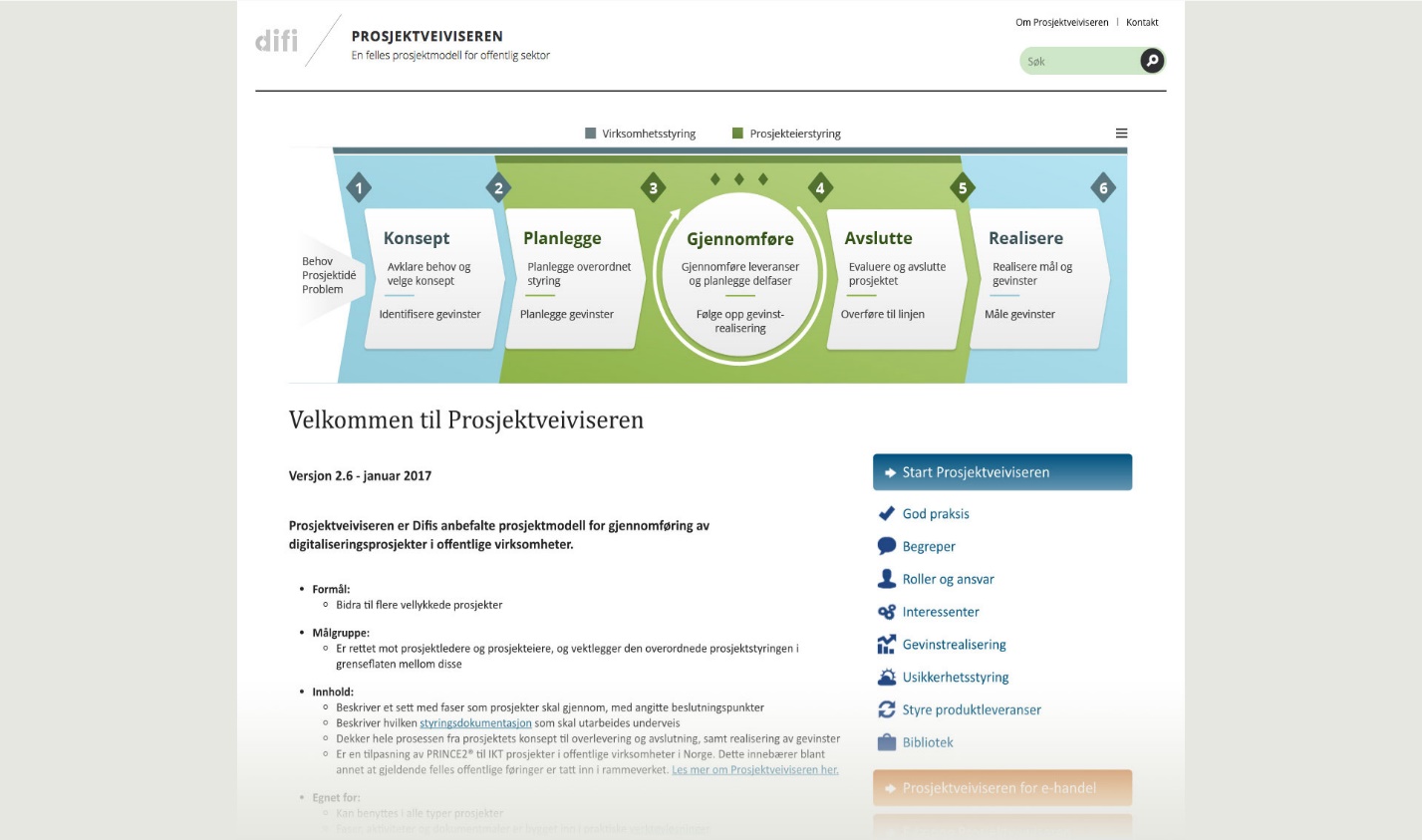 Prosjektnummer:Saksnummer:30510117/00366Behandlet dato: Behandlet av (ansvarlig linjeleder):Utarbeidet av:Utarbeidet av:01.04.2017Avdelingsleder FDE, Endre VerdenIver Sprudle, Seksjonsleder FDE ForebyggingIver Sprudle, Seksjonsleder FDE ForebyggingBeslutning:<Starte en konseptfase / ikke starte en konseptfase / øvrige vurderinger må gjøres>Beslutning:<Starte en konseptfase / ikke starte en konseptfase / øvrige vurderinger må gjøres>Beslutning:<Starte en konseptfase / ikke starte en konseptfase / øvrige vurderinger må gjøres>Beslutning:<Starte en konseptfase / ikke starte en konseptfase / øvrige vurderinger må gjøres>Starte en konseptfase.  Starte en konseptfase.  Starte en konseptfase.  Starte en konseptfase.  Bemanning av neste fase Bemanning av neste fase Bemanning av neste fase Neste fase ferdig:Leder av utredningsarbeidet: Anna Lyse, FDE StabAndre: Leder av utredningsarbeidet: Anna Lyse, FDE StabAndre: Leder av utredningsarbeidet: Anna Lyse, FDE StabAndre: 23.06.2017Signatur ved godkjenning (BP1):Signatur ved godkjenning (BP1):Signatur ved godkjenning (BP1):Signatur ved godkjenning (BP1):	Sonja D. Ronning, Politimester	Sonja D. Ronning, Politimester	Sonja D. Ronning, Politimester	Sonja D. Ronning, PolitimesterVersjonDatoEndringProdusentGodkjent1.016.10.2017Første versjonEndre VerdenSonja D. RonningVersjon distribuertDatoNavn1.017.10.2017VirksomhetsledelsenSjekkpunktKommentar1Er det en tydelig definert problemstilling som synliggjør behovet for nærmere utredning?Ja. Se kapittel 1 og 2.2Er tiltaket i henhold til virksomhetsstrategien?Ref. politidirektoratets Tiltaksplan for redusert kriminalitet.3Er det vurdert hvordan og i hvilken grad et eventuelt prosjekt vil påvirke organisasjonen?Ikke i detalj, men et digitaliserings-prosjekt iht alternativ 2 i pkt. 5.5 vil helt klart innebære endrede arbeidsprosesser som en viktig del av løsningen.4Er det mest riktig å gjennomføre tiltaket som et prosjekt eller som en linjeoppgave?Sannsynligvis som et prosjekt. Dette vil være avhengig av konseptvalget.5Er det tydeliggjort hvilke IT-politiske føringer, arkitekturprinsipper og andre standarder som gjelder for, og må tas hensyn til i utredningen?Se kapittel 3.4 og 3.5.6Er det tydeliggjort hvordan eller av hvem utredningen skal finansieres?Ja. Se 5.47Er det behov for mer informasjon før det kan fattes en beslutning?Avklares ved BP1. 